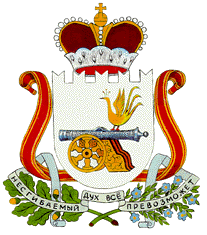 АДМИНИСТРАЦИЯ МУНИЦИПАЛЬНОГО ОБРАЗОВАНИЯ«МОНАСТЫРЩИНСКИЙ РАЙОН» СМОЛЕНСКОЙ ОБЛАСТИП О С Т А Н О В Л Е Н И Еот  20.12.2022                  №  0568Об утверждении Плана мероприятий (дорожная карта) по снижению рисков нарушения антимонопольного законодательства Администрации муниципального образования «Монастырщинский район» Смоленской области на 2023 годВо исполнение абзаца третьего подпункта «е» пункта 2 Национального плана, утвержденного Указом Президента Российской Федерации от 21.12.2017 № 618 «Об основных направлениях государственной политики по развитию конкуренции», в соответствии с пунктом 29 распоряжения Правительства Российской Федерации от 18.10.2018 № 2258-р «Об утверждении методических рекомендаций по созданию и организации федеральными органами исполнительной власти системы внутреннего обеспечения требованиям антимонопольного законодательства», Положением об организации в Администрации муниципального образования «Монастырщинский район» Смоленской области системы внутреннего обеспечения соответствия требованиям антимонопольного законодательства (антимонопольный комплаенс), утвержденным постановлением Администрации муниципального образования «Монастырщинский район» Смоленской области от 20.01.2021 № 0012, Администрация муниципального образования «Монастырщинский район» Смоленской области  п о с т а н о в л я е т:	   	1. Утвердить план мероприятий (дорожная карта) по снижению рисков нарушения антимонопольного законодательства Администрации муниципального образования «Монастырщинский район» Смоленской области на 2023 год (прилагается).2. Разместить настоящее постановление на официальном сайте Администрации муниципального образования «Монастырщинский район» Смоленской области в информационно-телекоммуникационной сети «Интернет».	3. Контроль за исполнением настоящего постановления оставляю за собой.Глава муниципального образования«Монастырщинский район» Смоленской области	                  В.Б. ТитовУтвержденпостановлением Администрациимуниципального образования«Монастырщинский район»Смоленской областиот __________ № ________План мероприятий (дорожная карта)по снижению рисков нарушения антимонопольного законодательства (комплаенс - риски) Администрацией муниципального образования «Монастырщинский район» Смоленской области на 2023 год№п/пОбщие меры по минимизации и устранению рисковОписание конкретных действий (мероприятий), направленных на минимизацию и устранение комплаенс-рисковОтветственное лицо (структурное) подразделениеСрокисполнениямероприятия1.Систематический анализ деятельности Администрации муниципального образования «Монастырщинский район» Смоленской области с целью выявления нарушений антимонопольного законодательства.Постоянный анализ правовых актов Администрации муниципального образования «Монастырщинский район» Смоленской области (на стадии разработки, размещения проекта акта на официальном сайте) и выявление положений, реализация которых влечет нарушение антимонопольного законодательства - внесение изменений в правовые акты (проекты правовых актов) изменений, исключающих нарушение антимонопольного законодательства.Отдел экономического развития, жилищно – коммунального хозяйства, градостроительной деятельности Администрации муниципального образования «Монастырщинский район» Смоленской областиВ течение года2.Изучение работниками Администрации муниципального образования «Монастырщинский район» Смоленской области антимонопольного законодательства.Изучение работниками Администрации муниципального образования  «Монастырщинский район» Смоленской области внесенных в антимонопольного законодательство изменений, а также реализация его положений в своей служебной деятельности. Мониторинг правоприменительной практики антимонопольного законодательства в сфере деятельности Администрации муниципального образования «Монастырщинский район» Смоленской области. Ознакомление новых работников Администрации муниципального образования «Монастырщинский район» Смоленской области об организации системы внутреннего обеспечения соответствия требованиям антимонопольного законодательства деятельности Администрации муниципального образования «Монастырщинский район» Смоленской области. Консультирование работников Администрации муниципального образования «Монастырщинский район» Смоленской области по вопросам применения антимонопольного законодательства и реализации его положений при осуществлении служебной деятельности работников.Отдел экономического развития, жилищно – коммунального хозяйства, градостроительной деятельности Администрации муниципального образования «Монастырщинский район» Смоленской области Главный специалист сектора кадровой, организационной и хозяйственной деятельности Администрации муниципального образования «Монастырщинский район» Смоленской областиГлавный специалист – юрист Администрации муниципального образования «Монастырщинский район» Смоленской областиПо мере необходимости3.Контроль, за соблюдением законодательства в сфере закупок товаров, работ, услуг для обеспечения муниципальных нужд Администрации муниципального образования  «Монастырщинский район» Смоленской области.Недопущение нарушений антимонопольного законодательства при проведение процедур закупок, мониторинг и анализ практики применения антимонопольного законодательства в сфере закупок товаров, работ, услуг.Отдел экономического развития, жилищно – коммунального хозяйства, градостроительной деятельности Администрации муниципального образования «Монастырщинский район» Смоленской областиВ течение года4.Повышение квалификации работников, анализ изменений вносимых в законодательство мониторинг и анализ практики применения антимонопольного законодательства.Систематическое направление работников на повышении квалификации - изучение работниками законодательства в сфере закупок товаров, работ, услуг, внесенных в него изменений.Главный специалист сектора кадровой, организационной и хозяйственной деятельности Администрации муниципального образования «Монастырщинский район» Смоленской области,Отдел экономического развития, жилищно – коммунального хозяйства, градостроительной деятельности Администрации муниципального образования «Монастырщинский район» Смоленской области,Отдел имущественных и земельных отношений Администрации муниципального образования «Монастырщинский район» Смоленской областиФинансовое управление Администрации муниципального образования «Монастырщинский район» Смоленской областиПо мере необходимости5Проведение оценки рисков нарушения антимонопольного законодательства в случае их выявления в соответствии с приложением № 1 Положения об организации в Администрации муниципального образования «Монастырщинский район» Смоленской области системы внутреннего обеспечения соответствия требованиям антимонопольного законодательства (антимонопольный комплаенс) утвержденного постановлением Администрации муниципального образования «Монастырщинский район» Смоленской области от 20.01.2021 № 0012. Составление описания рисков, в которое также включается оценка причин и условий возникновения рисков.Отдел экономического развития, жилищно – коммунального хозяйства, градостроительной деятельности Администрации муниципального образования «Монастырщинский район» Смоленской областидо 1 февраля 2023 года6Проведение расчета ключевых показателей эффективности функционирования антимонопольного комплаенса деятельности Администрации муниципального образования «Монастырщинский район» Смоленской области. Подготовка информации  о достижении значений ключевых показателей эффективности функционирования антимонопольного комплаенса деятельности Администрации муниципального образования «Монастырщинский район» Смоленской области.Отдел экономического развития, жилищно – коммунального хозяйства, градостроительной деятельности Администрации муниципального образования «Монастырщинский район» Смоленской областидо 1 марта 2023 года7Подготовка проекта доклада об антимонопольном комплаенсе деятельности Администрации муниципального образования «Монастырщинский район» Смоленской области.Направление проекта доклада на рассмотрение комиссии.Отдел экономического развития, жилищно – коммунального хозяйства, градостроительной деятельности Администрации муниципального образования «Монастырщинский район» Смоленской областидо 1 марта 2023 года